РЕШЕНИЕ                                                                               ЧЕЧИМот 21.03. 2023 г.                                                                               №38-13с. Онгудай     На основании решения президиума Совета депутатов района (аймака) №47-5 от 25.05.2022 года, протокола заседания конкурсной комиссии от 12.09.2022 года, Совет депутатов района (аймака)   РЕШИЛ:1. Отменить решение Совета депутатов района (аймака) №13-3 от 24 декабря 2019 г. «Об утверждения Положения о гербе и флаге муниципального образования «Онгудайский район».2.Настоящее Решение вступает в силу с момента его опубликования в районной газете «Ажуда».3.Контроль за исполнением настоящего решения возложить на постоянную комиссию по местному самоуправлению, правпорядку, СМИ (К.Б.Бушулдаева).Глава района (аймака)	     Э.М.ТекеновРОССИЙСКАЯ ФЕДЕРАЦИЯРЕСПУБЛИКА АЛТАЙМУНИЦИПАЛЬНОЕ ОБРАЗОВАНИЕ«ОНГУДАЙСКИЙ РАЙОН»СОВЕТ ДЕПУТАТОВ РАЙОНА (АЙМАКА)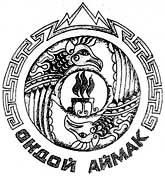 РОССИЯ ФЕДЕРАЦИЯЗЫАЛТАЙ РЕСПУБЛИКАМУНИЦИПАЛ ТОЗОЛМО«ОНДОЙ АЙМАК»АЙМАКТЫН ДЕПУТАТТАРСОВЕДИРОССИЯ ФЕДЕРАЦИЯЗЫАЛТАЙ РЕСПУБЛИКАМУНИЦИПАЛ ТОЗОЛМО«ОНДОЙ АЙМАК»АЙМАКТЫН ДЕПУТАТТАРСОВЕДИТРИДЦАТЬ ВОСЬМАЯ ОЧЕРЕДНАЯ СЕССИЯ ЧЕТВЕРТОГО СОЗЫВАТРИДЦАТЬ ВОСЬМАЯ ОЧЕРЕДНАЯ СЕССИЯ ЧЕТВЕРТОГО СОЗЫВАТРИДЦАТЬ ВОСЬМАЯ ОЧЕРЕДНАЯ СЕССИЯ ЧЕТВЕРТОГО СОЗЫВАОб отмене решения Совета депутатов района (аймака) №13-3 от 24 декабря 2019 г. «Об утверждения Положения о гербе и флаге муниципального образования «Онгудайский район» 